附件1江苏师范大学实习材料提交要求和格式（参考）一、提交材料要求1.实习生。实习结束后，学生应主动提交实习周记、实习调查报告、实习小结、实习鉴定表等实习材料。实习材料统一用A4纸打印。按专业、学号装订成册（具体要求格式见附件8-8）。其他实习材料装订时应包含以下内容：实习材料封面（院系可自行设计）；教育实习工作计划（含教学工作和班主任实习）；8份实习教案；试讲评议会上指导老师与同组实习生的意见、建议和自己的改进措施；上课后评议会上指导老师与同组实习生的意见、建议和自己的体会；班主任实习工作评议会记录；实习周记（每周一次）；教育调查与研究报告；实习总结报告(含教学工作和班主任实习)。2.指导教师实习指导教师指导材料装订时应包含以下内容：制定实习指导工作计划；审核实习生实习工作计划意见；审核实习生实习周记、调查报告、实习总结的意见；实习工作总结等。3.学院学院实习材料装订时应包含以下内容：实习大纲、实习指导书、实习计划、实习成绩汇总表（含学生个人信息、实习单位、实习成绩等）、实习座谈会纪要、实习工作总结。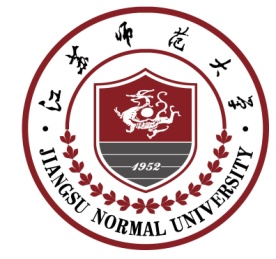 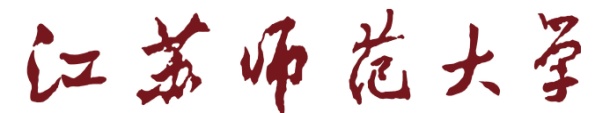 实习材料         实 习 单 位：姓        名：                               学        院：                               专        业：                               年  级 、 学  号：                                                        校内指导教师：                               校外指导教 师：                              江苏师范大学教务处印制参考格式：XX实习调查报告-----关于什么的（调查的内容）XX学院    2011级xx专业    11231054    姓名十年树木，百年树人。做为一名即将毕业的大四学生，我于九月至十月中泗阳中学高一十年树木，百年树人。做为一名即将毕业的大四学生，我于九月至十月中泗阳中学高一字体为宋体五号字体正文部分行距如下图：（行居为1.3，从十年树木开始）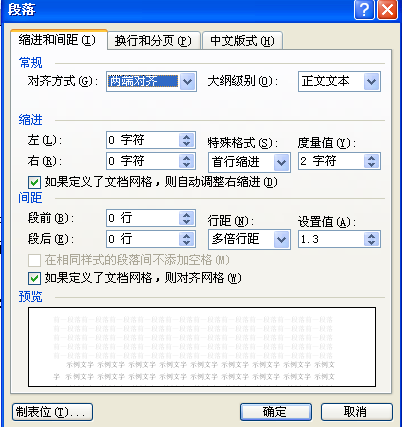 XX实习小结XX学院   2011级xx专业    11231054    姓名实习单位：    实习时间：      校内指导教师：    校外指导教师：十年树木，百年树人。做为一名即将毕业的大四学生，我于九月至十月中泗阳中学高一十年树木，百年树人。做为一名即将毕业的大四学生，我于九月至十月中泗阳中学高一字体为宋体五号字体正文部分行距如下图：（行居为1.3，从十年树木开始）备注：其他材料格式也可参照此格式。